Afwijkingsaanvraag specifieke brandveiligheidsnormenvoorzieningen voor ouderenAfwijkingsaanvraag specifieke brandveiligheidsnormenvoorzieningen voor ouderenAfwijkingsaanvraag specifieke brandveiligheidsnormenvoorzieningen voor ouderen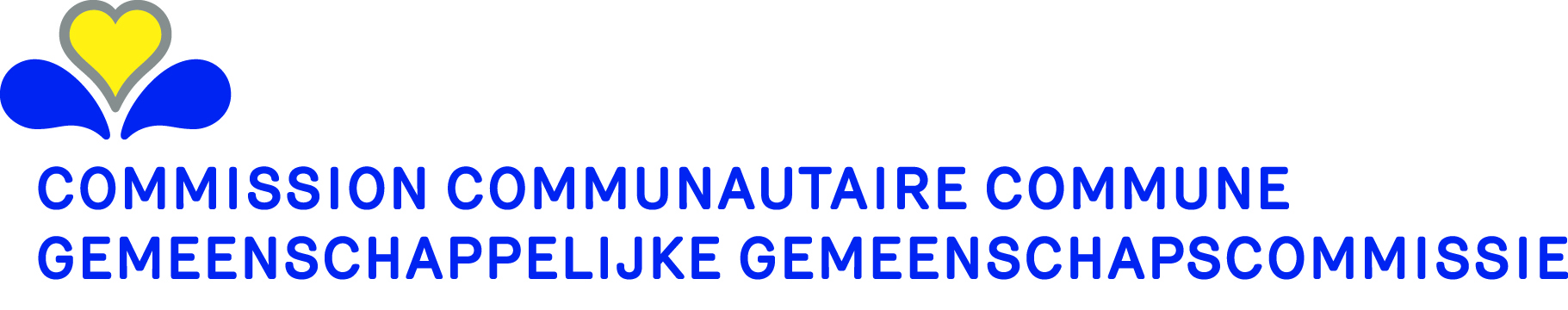 Waarvoor dient dit formulier?Met dit formulier kan je een aanvraag tot afwijking indienen met betrekking tot de normen opgenomen in de bijlages 1 en 2 van het besluit van het Verenigd College van de Gemeenschappelijke Gemeenschapscommissie van 07/03/2024 tot bepaling van de specifieke brandveiligheidsnormen waaraan voorzieningen voor ouderen moeten voldoen.Waarvoor dient dit formulier?Met dit formulier kan je een aanvraag tot afwijking indienen met betrekking tot de normen opgenomen in de bijlages 1 en 2 van het besluit van het Verenigd College van de Gemeenschappelijke Gemeenschapscommissie van 07/03/2024 tot bepaling van de specifieke brandveiligheidsnormen waaraan voorzieningen voor ouderen moeten voldoen.Waarvoor dient dit formulier?Met dit formulier kan je een aanvraag tot afwijking indienen met betrekking tot de normen opgenomen in de bijlages 1 en 2 van het besluit van het Verenigd College van de Gemeenschappelijke Gemeenschapscommissie van 07/03/2024 tot bepaling van de specifieke brandveiligheidsnormen waaraan voorzieningen voor ouderen moeten voldoen.Waarvoor dient dit formulier?Met dit formulier kan je een aanvraag tot afwijking indienen met betrekking tot de normen opgenomen in de bijlages 1 en 2 van het besluit van het Verenigd College van de Gemeenschappelijke Gemeenschapscommissie van 07/03/2024 tot bepaling van de specifieke brandveiligheidsnormen waaraan voorzieningen voor ouderen moeten voldoen.Waarvoor dient dit formulier?Met dit formulier kan je een aanvraag tot afwijking indienen met betrekking tot de normen opgenomen in de bijlages 1 en 2 van het besluit van het Verenigd College van de Gemeenschappelijke Gemeenschapscommissie van 07/03/2024 tot bepaling van de specifieke brandveiligheidsnormen waaraan voorzieningen voor ouderen moeten voldoen.Gegevens van de contactpersoon van de voorziening die deze aanvraag zal opvolgenGegevens van de contactpersoon van de voorziening die deze aanvraag zal opvolgenGegevens van de contactpersoon van de voorziening die deze aanvraag zal opvolgenGegevens van de contactpersoon van de voorziening die deze aanvraag zal opvolgenGegevens van de contactpersoon van de voorziening die deze aanvraag zal opvolgen voornaam en naam telefoonnummere-mailadresGegevens van de voorzieningGegevens van de voorzieningGegevens van de voorzieningGegevens van de voorzieningGegevens van de voorzieningdatum van de eventuele aanvraag tot stedenbouwkundige vergunningdatum van de eventuele aanvraag tot stedenbouwkundige vergunningdatum van de eventuele aanvraag tot stedenbouwkundige vergunningdatum van de eventuele aanvraag tot stedenbouwkundige vergunningconventionele hoogte van het gebouwconventionele hoogte van het gebouwconventionele hoogte van het gebouwconventionele hoogte van het gebouw rusthuis rusthuis rusthuis rusthuis rusthuisnaamnaamstraat, nummer en busstraat, nummer en busaantal plaatsenaantal plaatsen centrum voor dagopvang centrum voor dagopvang centrum voor dagopvang centrum voor dagopvang centrum voor dagopvangnaamnaamstraat, nummer en busstraat, nummer en busaantal plaatsenaantal plaatsen centrum voor dagverzorging centrum voor dagverzorging centrum voor dagverzorging centrum voor dagverzorging centrum voor dagverzorgingnaamnaamstraat, nummer en busstraat, nummer en busaantal plaatsenaantal plaatsen centrum voor nachtopvang centrum voor nachtopvang centrum voor nachtopvang centrum voor nachtopvang centrum voor nachtopvangnaamnaamstraat, nummer en busstraat, nummer en busaantal plaatsenaantal plaatsen service-residentie service-residentie service-residentie service-residentie service-residentienaamnaamstraat, nummer en busstraat, nummer en busaantal wooneenhedenaantal wooneenhedenBeschrijving van de normen waarvoor een afwijking aangevraagd wordtBeschrijving van de normen waarvoor een afwijking aangevraagd wordtBeschrijving van de normen waarvoor een afwijking aangevraagd wordtN°Bijlage, artikel, alinea, zinBeschrijving van de afwijkingBij te voegen documentenBij te voegen documentenBij te voegen documentenBij te voegen documentenBij te voegen documentenBij te voegen documentenBij te voegen documentenBij te voegen documentenBij te voegen documentenEen beschrijving van het brandveiligheidsconcept van het gebouw.Een beschrijving van het brandveiligheidsconcept van het gebouw.Een beschrijving van het brandveiligheidsconcept van het gebouw.Een beschrijving van het brandveiligheidsconcept van het gebouw.Een beschrijving van het brandveiligheidsconcept van het gebouw.Een beschrijving van het brandveiligheidsconcept van het gebouw.Een beschrijving van het brandveiligheidsconcept van het gebouw.Een beschrijving van het brandveiligheidsconcept van het gebouw.De plannen met aanduiding van de evacuatiewegen, de compartimentering en alle elementen die belangrijk zijn voor de bestrijding, preventie, detectie en melding van brand.De plannen met aanduiding van de evacuatiewegen, de compartimentering en alle elementen die belangrijk zijn voor de bestrijding, preventie, detectie en melding van brand.De plannen met aanduiding van de evacuatiewegen, de compartimentering en alle elementen die belangrijk zijn voor de bestrijding, preventie, detectie en melding van brand.De plannen met aanduiding van de evacuatiewegen, de compartimentering en alle elementen die belangrijk zijn voor de bestrijding, preventie, detectie en melding van brand.De plannen met aanduiding van de evacuatiewegen, de compartimentering en alle elementen die belangrijk zijn voor de bestrijding, preventie, detectie en melding van brand.De plannen met aanduiding van de evacuatiewegen, de compartimentering en alle elementen die belangrijk zijn voor de bestrijding, preventie, detectie en melding van brand.De plannen met aanduiding van de evacuatiewegen, de compartimentering en alle elementen die belangrijk zijn voor de bestrijding, preventie, detectie en melding van brand.De plannen met aanduiding van de evacuatiewegen, de compartimentering en alle elementen die belangrijk zijn voor de bestrijding, preventie, detectie en melding van brand.Een motivatie voor de afwijkingsaanvraag en een voorstel voor compenserende maatregelen om eenzelfde veiligheidsniveau te waarborgen.Een motivatie voor de afwijkingsaanvraag en een voorstel voor compenserende maatregelen om eenzelfde veiligheidsniveau te waarborgen.Een motivatie voor de afwijkingsaanvraag en een voorstel voor compenserende maatregelen om eenzelfde veiligheidsniveau te waarborgen.Een motivatie voor de afwijkingsaanvraag en een voorstel voor compenserende maatregelen om eenzelfde veiligheidsniveau te waarborgen.Een motivatie voor de afwijkingsaanvraag en een voorstel voor compenserende maatregelen om eenzelfde veiligheidsniveau te waarborgen.Een motivatie voor de afwijkingsaanvraag en een voorstel voor compenserende maatregelen om eenzelfde veiligheidsniveau te waarborgen.Een motivatie voor de afwijkingsaanvraag en een voorstel voor compenserende maatregelen om eenzelfde veiligheidsniveau te waarborgen.Een motivatie voor de afwijkingsaanvraag en een voorstel voor compenserende maatregelen om eenzelfde veiligheidsniveau te waarborgen.Het laatste brandpreventieverslag.Het laatste brandpreventieverslag.Het laatste brandpreventieverslag.Het laatste brandpreventieverslag.Het laatste brandpreventieverslag.Het laatste brandpreventieverslag.Het laatste brandpreventieverslag.Het laatste brandpreventieverslag.Desgevallend: het brandveiligheidsattest en het stappenplan.Desgevallend: het brandveiligheidsattest en het stappenplan.Desgevallend: het brandveiligheidsattest en het stappenplan.Desgevallend: het brandveiligheidsattest en het stappenplan.Desgevallend: het brandveiligheidsattest en het stappenplan.Desgevallend: het brandveiligheidsattest en het stappenplan.Desgevallend: het brandveiligheidsattest en het stappenplan.Desgevallend: het brandveiligheidsattest en het stappenplan.Eventueel andere nuttige documenten zoals foto’s.Eventueel andere nuttige documenten zoals foto’s.Eventueel andere nuttige documenten zoals foto’s.Eventueel andere nuttige documenten zoals foto’s.Eventueel andere nuttige documenten zoals foto’s.Eventueel andere nuttige documenten zoals foto’s.Eventueel andere nuttige documenten zoals foto’s.Eventueel andere nuttige documenten zoals foto’s.OndertekeningOndertekeningOndertekeningOndertekeningOndertekeningOndertekeningOndertekeningOndertekeningOndertekeningDoor dit formulier in te vullen en te ondertekenen, bevestigt u dat u belast bent door de instelling met het indienen van deze aanvraag tot afwijking.Door dit formulier in te vullen en te ondertekenen, bevestigt u dat u belast bent door de instelling met het indienen van deze aanvraag tot afwijking.Door dit formulier in te vullen en te ondertekenen, bevestigt u dat u belast bent door de instelling met het indienen van deze aanvraag tot afwijking.Door dit formulier in te vullen en te ondertekenen, bevestigt u dat u belast bent door de instelling met het indienen van deze aanvraag tot afwijking.Door dit formulier in te vullen en te ondertekenen, bevestigt u dat u belast bent door de instelling met het indienen van deze aanvraag tot afwijking.Door dit formulier in te vullen en te ondertekenen, bevestigt u dat u belast bent door de instelling met het indienen van deze aanvraag tot afwijking.Door dit formulier in te vullen en te ondertekenen, bevestigt u dat u belast bent door de instelling met het indienen van deze aanvraag tot afwijking.Door dit formulier in te vullen en te ondertekenen, bevestigt u dat u belast bent door de instelling met het indienen van deze aanvraag tot afwijking.Door dit formulier in te vullen en te ondertekenen, bevestigt u dat u belast bent door de instelling met het indienen van deze aanvraag tot afwijking.datumdatumdagmaandjaarhandtekeninghandtekeningvoor- en achternaamvoor- en achternaamAan wie bezorgt u dit attest?Aan wie bezorgt u dit attest?Aan wie bezorgt u dit attest?Aan wie bezorgt u dit attest?Aan wie bezorgt u dit attest?Aan wie bezorgt u dit attest?Aan wie bezorgt u dit attest?Aan wie bezorgt u dit attest?Aan wie bezorgt u dit attest?Bezorg dit formulier samen met de nodige bijlagen aan het secretariaat van de brandveiligheidscommissie voor de voorzieningen voor ouderen via het e-mailadres infra@vivalis.brussels. Bezorg dit formulier samen met de nodige bijlagen aan het secretariaat van de brandveiligheidscommissie voor de voorzieningen voor ouderen via het e-mailadres infra@vivalis.brussels. Bezorg dit formulier samen met de nodige bijlagen aan het secretariaat van de brandveiligheidscommissie voor de voorzieningen voor ouderen via het e-mailadres infra@vivalis.brussels. Bezorg dit formulier samen met de nodige bijlagen aan het secretariaat van de brandveiligheidscommissie voor de voorzieningen voor ouderen via het e-mailadres infra@vivalis.brussels. Bezorg dit formulier samen met de nodige bijlagen aan het secretariaat van de brandveiligheidscommissie voor de voorzieningen voor ouderen via het e-mailadres infra@vivalis.brussels. Bezorg dit formulier samen met de nodige bijlagen aan het secretariaat van de brandveiligheidscommissie voor de voorzieningen voor ouderen via het e-mailadres infra@vivalis.brussels. Bezorg dit formulier samen met de nodige bijlagen aan het secretariaat van de brandveiligheidscommissie voor de voorzieningen voor ouderen via het e-mailadres infra@vivalis.brussels. Bezorg dit formulier samen met de nodige bijlagen aan het secretariaat van de brandveiligheidscommissie voor de voorzieningen voor ouderen via het e-mailadres infra@vivalis.brussels. Bezorg dit formulier samen met de nodige bijlagen aan het secretariaat van de brandveiligheidscommissie voor de voorzieningen voor ouderen via het e-mailadres infra@vivalis.brussels. 